PENGARUH HARGA, STORE ATMOSPHERE DAN GAYA HIDUP TERHADAP KEPUTUSAN PEMBELIAN DI BENU COFFEE AND ROASTERY CABANG MEDAN	SKRIPSI		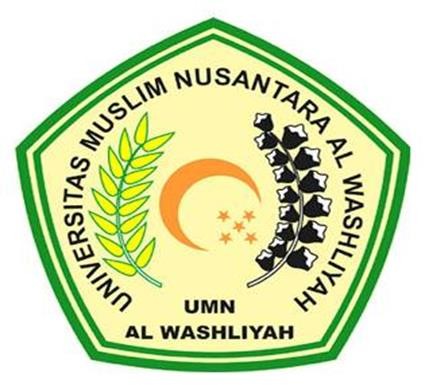 OLEH :ANDINI ARIANTI183114110PROGRAM STUDI MANAJEMENFAKULTAS EKONOMIUNIVERSITAS MUSLIM NUSANTARA AL-WASHLIYAH MEDAN 2022PENGARUH HARGA, STORE ATMOSPHERE DAN GAYA HIDUP TERHADAP KEPUTUSAN PEMBELIAN DI BENU COFFEE AND ROASTERY CABANG MEDAN	SKRIPSI		Diajukan Guna Memenuhi Persyaratan Memperoleh Gelar Sarjana Manajemen (S.M)Program Studi ManajemenOLEH :ANDINI ARIANTI183114110PROGRAM STUDI MANAJEMENFAKULTAS EKONOMIUNIVERSITAS MUSLIM NUSANTARA AL-WASHLIYAH MEDAN 2022